Rochdale Communities Fund – 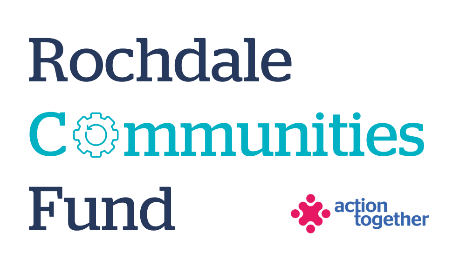 Digital Inclusion Grants Application Form  (up to £5,000)Section One: Your OrganisationSection Two: Your projectSection Three: Supporting DocumentsPlease provide a copy of your governing document. All successful applicants will be required to supply a copy of the following information as part of the grant agreement, prior to any funding being released.  Section Four: Grant Declaration I certify that the information contained in this application is correct. I understand that if in any way the information is not correct, the application may be disqualified, or any grant awarded may be repayable on request.If the information changes in any way I will inform Action Together as soon as possible.Name of Organisation:Address of Organisation:	Contact Details:Main Contact	Second ContactName:Position in group:Telephone Number:Mobile Number:Email address:Address (including postcode):Yes NoAre you based or working in the Rochdale Borough with beneficiaries from the area?Please tick the area (s) that will benefit:RochdaleHeywoodMiddletonLittleboroughBoroughwideAre you a member of Action Together? (if not, you will need to become a member to access this grant.  We can help you with this.)Do you have a governing document?Do you have a bank account in the organisation’s name with at least two unrelated signatories?Are you a non-profit organisation where all surplus is re-invested back into the community?Does your organisation have an annual turnover of less than £1,000,000?Please tick which one of the following priorities your project addressesPlease tick which one of the following priorities your project addressesMulti-lingual digital skills training in communities that enable people to feel confident and independentDigital skills courses that are aimed at people with a learning disability and/or mental health issuesBasic digital skills sessions and 1:1 support in communities that enable people to feel confident and independentCreative approaches to engaging people and getting them excited about learning digital skills i.e. digital art, AI, tech innovationsDrop ins and digital skills sessions to help people use their existing devices i.e. smartphonesWhat is the name of your project?What is your idea  - We would like to know how your project will help local people and how it fits in with the aims of the fund and the priorities that you have ticked                                                                                                           Maximum of 500 words.What is your idea  - We would like to know how your project will help local people and how it fits in with the aims of the fund and the priorities that you have ticked                                                                                                           Maximum of 500 words.What is your idea  - We would like to know how your project will help local people and how it fits in with the aims of the fund and the priorities that you have ticked                                                                                                           Maximum of 500 words.How have you developed your project idea? Please tell us how you know this offer is needed in your communityHow have you developed your project idea? Please tell us how you know this offer is needed in your communityHow have you developed your project idea? Please tell us how you know this offer is needed in your communityWhat will you do with the grant?  Please tell us how you will deliver the project (for example,  where, when, what methods would you use, who will  be involved).What will you do with the grant?  Please tell us how you will deliver the project (for example,  where, when, what methods would you use, who will  be involved).What will you do with the grant?  Please tell us how you will deliver the project (for example,  where, when, what methods would you use, who will  be involved).Please can you explain what digital support you already provide in Rochdale Borough?Please can you explain what digital support you already provide in Rochdale Borough?Please can you explain what digital support you already provide in Rochdale Borough?How do you collaborate with other organisations in the Rochdale Borough who deliver digital support? Would you be willing to join the Digital Inclusion Forum?How do you collaborate with other organisations in the Rochdale Borough who deliver digital support? Would you be willing to join the Digital Inclusion Forum?How do you collaborate with other organisations in the Rochdale Borough who deliver digital support? Would you be willing to join the Digital Inclusion Forum?Please explain who will benefit from the project?Please explain who will benefit from the project?Please explain who will benefit from the project?How many people will directly benefit from the project?How many people will directly benefit from the project?When will your project take place? Please include an approximate start and end dateWhen will your project take place? Please include an approximate start and end datePlease provide a breakdown of how you will spend the grantPlease provide a breakdown of how you will spend the grantPlease provide a breakdown of how you will spend the grantItemBreakdown (how have you worked out your costings?)Amount RequestedTotal amount requested?Total amount requested?£Required supporting information  Details of a bank account in organisation’s name with at least two unrelated signatories (we will require a copy of a bank statement)  Insurance details (if applicable) (public liability and employers’ liability)  Safeguarding policy (if applicable) Main contact for this project:Role within organisation:Enter name to confirm agreement (instead of a signature)Date:Other Senior contact for the organisation Role within organisation:Enter name to confirm agreement (instead of a signature)Date: